KNIHOVNA PETRA CHELČICKÉHO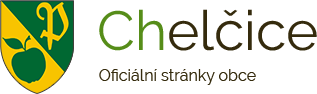 srdečně zve veřejnost na „čtenářskou dílnu“ v rámci podpory čtenářské gramotnosti pro předškoláky, mladší školáky, rodiče a prarodiče,tentokrát z knihy Anselma Grüna „Svatý Mikuláš“.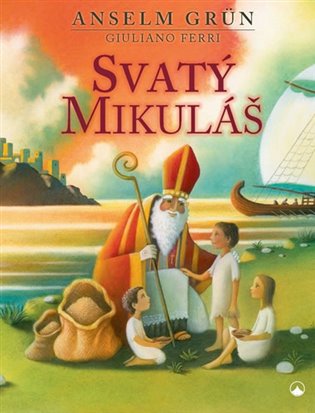 ČTENÁŘSKÁ DÍLNA JE VEDENÁ LEKTORKOU Mgr. Zdenkou Vavruškovou, Ph.D.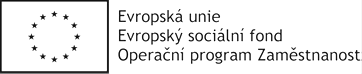 